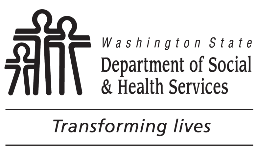 DIVISION OF VOCATIONAL REHABILITATION (DVR)Pre-ETS Student Sign-In RosterDIVISION OF VOCATIONAL REHABILITATION (DVR)Pre-ETS Student Sign-In RosterWORKSHOP DATE WORKSHOP DATE WORKSHOP TIMEWORKSHOP TIMEWORKSHOP TIMEDIVISION OF VOCATIONAL REHABILITATION (DVR)Pre-ETS Student Sign-In RosterDIVISION OF VOCATIONAL REHABILITATION (DVR)Pre-ETS Student Sign-In RosterWORKSHOP LOCATIONWORKSHOP LOCATIONWORKSHOP TITLEWORKSHOP TITLEWORKSHOP TITLEDIVISION OF VOCATIONAL REHABILITATION (DVR)Pre-ETS Student Sign-In RosterDIVISION OF VOCATIONAL REHABILITATION (DVR)Pre-ETS Student Sign-In RosterSUPERVISING ADULTSUPERVISING ADULTWORKSHOP PROVIDED BY:WORKSHOP PROVIDED BY:WORKSHOP PROVIDED BY:Name of Student (Type First and Last Names)Student ID NumberSchool Student AttendsStudent SignatureStudent SignatureCurrent DVR CustomerConsent Form Obtained  Yes    No  Yes    No  Yes    No  Yes    No  Yes    No  Yes    No  Yes    No  Yes    No  Yes    No  Yes    No  Yes    No  Yes    No  Yes    No  Yes    No  Yes    No  Yes    No  Yes    No  Yes    No  Yes    No  Yes    No  Yes    No  Yes    No  Yes    No  Yes    No  Yes    No  Yes    No  Yes    No  Yes    No  Yes    No  Yes    NoVR SIGNATURE / DATE ROSTER SUBMITTED BY: VR SIGNATURE / DATE ROSTER SUBMITTED BY: VR SIGNATURE / DATE ROSTER SUBMITTED BY: VR SIGNATURE / DATE STUDENT SIGN-IN RECEIVED BY: VR SIGNATURE / DATE STUDENT SIGN-IN RECEIVED BY: VR SIGNATURE / DATE STUDENT SIGN-IN RECEIVED BY: VR SIGNATURE / DATE STUDENT SIGN-IN RECEIVED BY: 